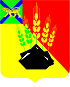 АДМИНИСТРАЦИЯ МИХАЙЛОВСКОГО МУНИЦИПАЛЬНОГО РАЙОНА ПОСТАНОВЛЕНИЕ 
07.05.2019                                              с. Михайловка                                                  № 362-паО прекращении действия свидетельств об осуществлении перевозок по муниципальным маршрутам регулярных перевозок В соответствии со статьёй 29 Федерального закона от 13.07.2015 № 220-ФЗ «Об организации регулярных перевозок пассажиров и багажа автомобильным транспортом и городским наземным электрическим транспортом в Российской Федерации и о внесении изменений в отдельные законодательные акты Российской Федерации» и на основании обращений граждан администрация Михайловского муниципального районаПОСТАНОВЛЯЕТ:1. Прекратить действие свидетельств об осуществлении перевозок, выданных ООО «ТК «Исток-М», в связи с невыполнением в отсутствие чрезвычайной ситуации ни одного рейса, предусмотренного расписанием, в течение более чем трех дней подряд по следующим маршрутам регулярных перевозок:- № 104 «Михайловка-Васильевка» (свидетельство серия 05 № 002028);- № 110 «Михайловка-Сун Ят сен» (свидетельство серия 05 № 002011);- № 111 «Михайловка-Даниловка» (свидетельство серия 05 № 002534);- № 115-130 «Михайловка-Отрадное» (свидетельство серия 05 № 002012);- № 124/1 «Михайловка-Новошахтинский» (свидетельство серия 05                № 002014);- № 124/2 «Михайловка-Новошахтинский» (свидетельство серия 05                                 № 002015).2. Муниципальному казенному учреждению «Управление по организационно-техническому обеспечению деятельности администрации Михайловского муниципального района» (Хачатрян Г.В.) разместить настоящее постановление на официальном сайте администрации Михайловского муниципального района Приморского края.3. Настоящее постановление вступает в силу с момента его размещения на сайте.4. Контроль за исполнением настоящего постановления возложить на первого заместителя главы администрации Михайловского муниципального района Зубок П.А.И.о. главы Михайловского муниципального района –Главы администрации района                                                          П.А. Зубок